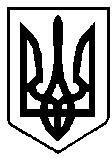 УКРАЇНАРІВНЕНСЬКА ОБЛАСТЬм. ВАРАШР О З П О Р Я Д Ж Е Н Н Яміського голови26 травня 2022 року	      		                                         №101-Род-22-7100Про визначення відповідального структурного підрозділу виконавчого комітету Вараської міської ради щодо видачі продуктів харчування внутрішньо переміщеним особам	З метою здійснення заходів, спрямованих на надання оперативної допомоги внутрішньо переміщеним особам, відповідно до Закону України «Про правовий режим воєнного стану», «Про забезпечення прав і свобод внутрішньо переміщених осіб», Указу Президента України від 24 лютого 2022 року № 64/22 «Про введення воєнного стану в Україні», розпорядження голови обласної державної адміністрації – начальника обласної військової адміністрації від 12 травня 2022 року №85 «Про передачу продуктів харчування», керуючись пунктом 1, 19, 20 частини четвертої статті 42 Закону України «Про місцеве самоврядування в Україні»:	1. Департаменту соціального захисту та гідності виконавчого комітету Вараської міської ради (далі – Департамент) забезпечити видачу продуктів харчування внутрішньо переміщеним особам, відповідно до потреби. 	2. Працівникам віддалених робочих місць відділу «Центр надання адміністративних послуг» Департаменту в селах Заболоття, Більська Воля, Собіщиці, Сопачів, Стара Рафалівка, Мульчиці, Озерці забезпечити видачу продуктів харчування внутрішньо переміщеним особам, відповідно до потреби. 	3. Контроль за виконанням вказаного розпорядження покласти на заступника міського голови з питань діяльності виконавчих органів ради Романа ХОНДОКУ. Міський голова 					Олександр МЕНЗУЛ